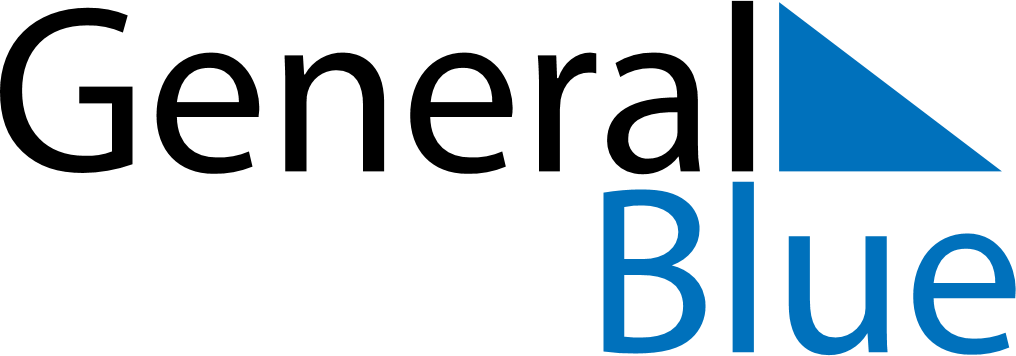 April 2030April 2030April 2030April 2030UgandaUgandaUgandaMondayTuesdayWednesdayThursdayFridaySaturdaySaturdaySunday1234566789101112131314Feast of the Sacrifice (Eid al-Adha)Feast of the Sacrifice (Eid al-Adha)1516171819202021Good FridayEaster Sunday2223242526272728Easter Monday2930